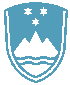 Številka: 06182-1587/2023-4Datum: 5. 9. 2023POROČILO O REDNEM INŠPEKCIJSKEM PREGLEDU NAPRAVE, KI LAHKO POVZROČI ONESNAŽEVANJE OKOLJA VEČJEGA OBSEGAZavezanec: PETROL, Slovenska energetska družba d.d., Ljubljana, PE UPRAVLJANJE ZGO RAVNE, Koroška cesta 14, 2390 Ravne na KoroškemNaprava / lokacija:kurilna naprava z nazivno vhodno toplotno močjo več kot 50 MWlokacija: zemljišče s parc. št. 3/9, 3/17, 3/22, 3/33, 3/34, 3/35, 3/37, 3/38, 3/41, 3/44, 3/45, 3/51, 508/6, 510/2, 512/5, 514/1, 514/2, 514/3, 515/1, 517/9, 517/10, 518/1, 518/2, 518/3, 523/2, 524, 1209/4, 1231, 510/27, 517/2, 508/2, 510/7, 517/2, 521/7 in 536/1, vse k.o. Ravne, na lokaciji Koroška cesta 14, Ravne na Koroškem Datum pregleda: 28. 6. 2023Okoljevarstveno dovoljenje (OVD) številka:35407-6/2008-10 z dne 27. 5. 2010, spremenjeno z odločbami št. 35406-10/2012-6 z dne 17. 5. 2012, 35406-60/2018-3 z dne 11. 11. 2019, 35406-3/2018-8 z dne 2. 2. 2021, 35406-3/2018-10 z dne 18. 6. 2021 in 35406-55/2021-14 z dne 24. 11. 2021Usklajenost z OVD: Pri inšpekcijskem pregledu je bilo ugotovljeno, da zavezanec kot upravljavec naprave, ki lahko povzroča onesnaževanje okolja večjega obsega, svojo dejavnost izvaja skladno z izdanim okoljevarstvenim dovoljenjem (št. 35407-6/2008-10 z dne 27. 5. 2010 in spremenjenimi odločbami), glede emisij snovi v vode, zrak in hrup ter zagotavlja predpisano ravnanje z odpadki, ki nastajajo pri obratovanju naprave ter ima urejeno skladiščenje odpadkov. Zavezanec redno izvaja predpisane obratovalne monitoringe emisij snovi v zrak, odpadne vode in hrup. Glede na izkazana poročila o obratovalnem monitoringu emisij snovi v okolje za zrak, vode in hrup, ni bilo ugotovljenih preseganj mejnih vrednosti. Zavezanec redno in v predpisanem roku vsa zahtevana poročila in monitoringe posreduje na Agencijo RS za okolje.Zaključki / naslednje aktivnosti:Naslednji redni inšpekcijski pregled je predviden v skladu s planom inšpektorata.